Složení atomů – řešeníPracovní list je určen pro žáky 2. stupně základních škol. Pracovní list je vhodný do fyziky i do chemie. Jeho cílem je opakování o složení atomu.Složení a vznik atomu_______________________________________________________Doplňte složení atomu (včetně elementárních částic).Atom		obal				elektrony		jádro				protony						neutronySpojte částice s jejich nábojem.	protony    – kladný náboj			elektrony – záporný náboj		neutrony – nulový náboj		Nakreslete model atomu.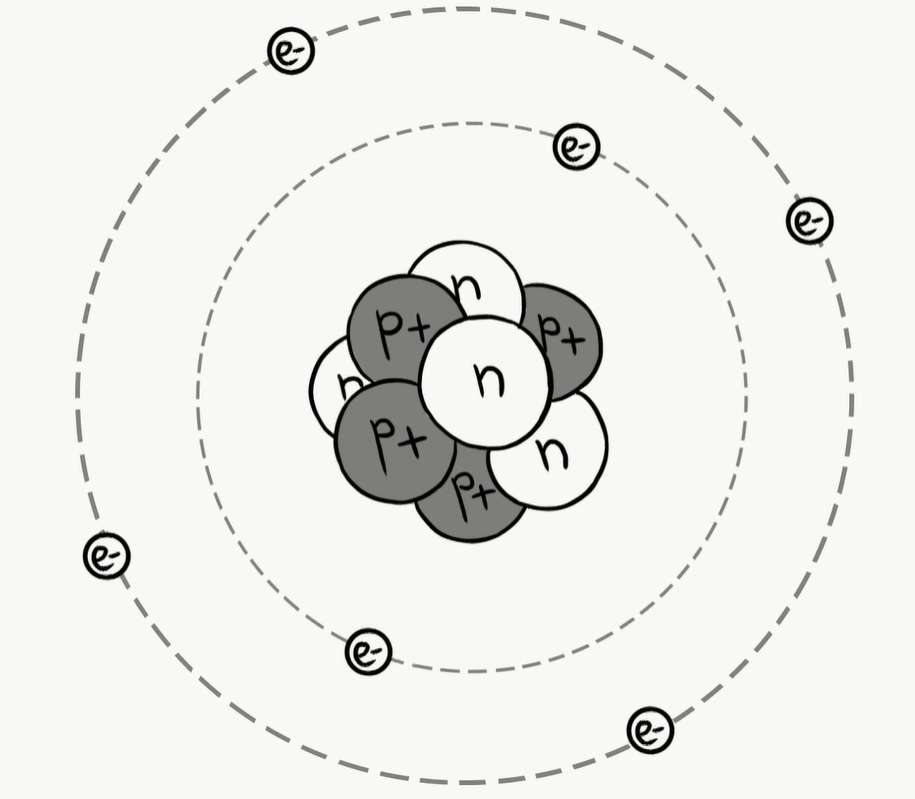 Určete pravdivost výroků.Co jsem se touto aktivitou naučil(a):………………………………………………………………………………………………………………………………………………………………………………………………………………………………………………………………………………………………………………………………………………………………………Autor: Tomandlová Markéta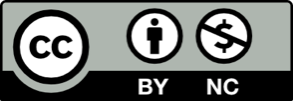 Toto dílo je licencováno pod licencí Creative Commons [CC BY-NC 4.0]. Licenční podmínky navštivte na adrese [https://creativecommons.org/choose/?lang=cs].ANONEAtom uranu není elektroneutrální částice.✓Všechny prvky se rozpadají na prvky s menším protonovým číslem.✓Hmotnost atomu je soustředěna v jádře.✓Obal atomu zaujímá menší prostor než jádro atomu.✓Počet protonů a elektronů je u atomu stejný.✓